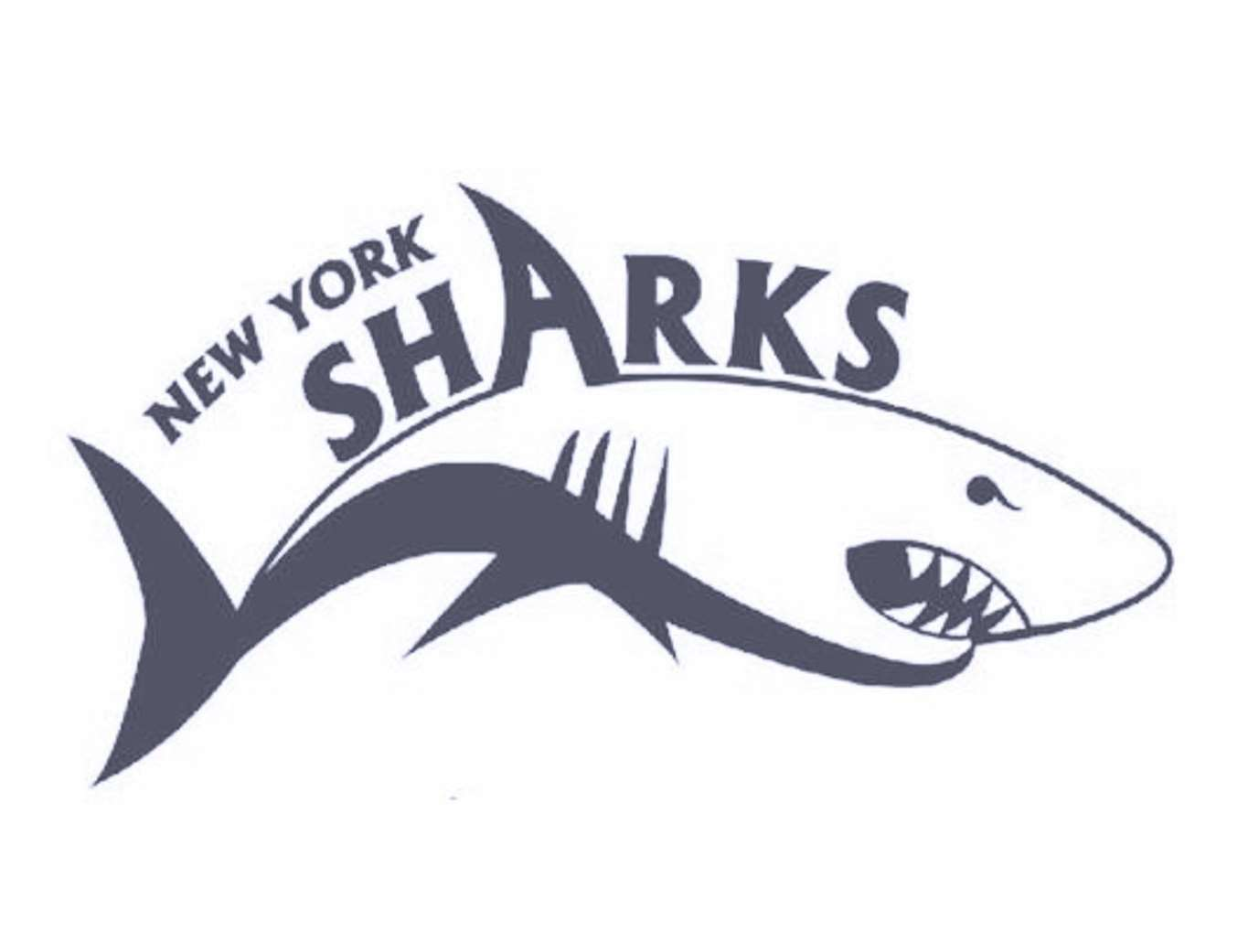 NYSA 2020 WINTER INVITE Valley Central High SchoolJanuary 18-19, 2020Metro Sanction # 200119Invited Teams: AG, WSSC, MWSC, NBS,RFAC, HVD, TRS, BAD, YMID, BGNW, EAST, HAWKS, VAC, GAEL, LIE, DA, COND, AGUA, MVA, YBAR, NCAC, SPAR, SSC, SMC, SSL, WAC, APEX, FAST, IA, LGAC, MAKO, MPNY, GATORS-NJ, BBNJ,WAV-NJ, LSA, FREE, SWAG, CAT-NJ, HCY-NJ, YFD, LIAC, HS, DESC-NJ, PATS, SS, WSA, JCC, TS, HAA, QNS, SWIM70-CT, Ridgefield Aquatic Club CT, SCY, DVWM, FOBY, SCAR, EXCEL-NJ, IA-MR,PACNYSA 2020 Winter INVITESaturday & Sunday January 18, 19 2020SANCTION:LOCATION:FACILITY:SESSIONS:FORMAT:ELIGIBILITY:DISABILITY SWIMMERS:ENTRIES:Held under the sanction of USA Swimming/Metropolitan Swimming, Inc., # Valley Central High School Natatorium, 1175 Rt 17k Montgomery NY 12549Valley Central is an indoor 8 lane 25-yard pool. The meet will be run in the deep end of the pool and the shallow end will be used for continuous warm up and warm downs. Colorado electronic timing system and an 8-line scoreboard.The pool has not been certified in accordance with Article 104.2.2C (4)REVISED 1/16/2020Session 1: Saturday AM: 7:30 AM Warm Up, 8:30 AM Start *** Saturday 1000 yd Free – 13-14 ONLY will Swim directly after Session 1Session 3: Saturday PM: 11:45 AM Warm Up, 12:45 PM Start*** Saturday 1000 yd Free – 11-12 and 15 and over ONLY will Swim directly after Session 3Session 4: Sunday AM: 8:30 AM Warm Up, 9:30 AM Start Session 5: Sunday PM: 12:30PM Warm Up, 1:15PM StartSession 6: Sunday PM: 2:30 PM Warm Up, 3:30 PM StartThis is a timed final meet.The meet will be deck seeded.Open to all Invited USA Swimming/Metropolitan Swimming Inc. registered swimmers. All swimmers participating in this meet must be registered by the first day of the meet. No “Deck Registrations” will be acceptedAge on January 18, 2020 will determine age for the entire meet.Swimmers with disabilities are encouraged to attend. Contact the meet director if you need special consideration. The athlete (or the athlete’s coach) is also responsible for notifying the meet referee of any disability prior to the competition.Swimmers may compete in 5 individual events per day for Saturday and Sunday. NT’s will not be accepted. The host club reserves the right to enter their swimmers with NT’s. All entries will be accepted on a first come, first serve basis. Teams will be considered accepted when the host club accepts the entries The host club must stay within the four hour per session rule.If necessary, the 400 IM, 500 Free, 1000 free and 1650 free (women) will each be limited to the fastest 5 heats; the 400 IM and 500 Free,1000 free, and 1650 free (men) will be limited to the fastest 6 heats. Host team retains the right to keep its swimmers entered in these events.All received entries will be confirmed within 48 hours. Emailed Hy-Tek entry file is preferred. If sending by mail, entries should be sent on disk. A master sheet must accompany all entries.PLEASE SEND PAYMENTS TO ADDRESS BELOW.U.S. Mail Entries/Payment to: NYS Aquatics, Inc, c/o Edgar Perez10 Julia Court Tappan NY 10983Email Entries/Confirm Entry Receipt: NYSAentries@gmail.comSign Express Mail Waiver allowing delivery without signature.DEADLINE:	1: All invited teams will be given priority on a first come/first serve basis. All other teams please send email to BG26608@hotmail.com. All entries must be received by January 10, 2020.2: The final entry deadline for this meet is January 10, 2020.An email confirming receipt of entries if you provide an email contact. Please contact Meet Director if you do not receive such a report within 2 days of your original email.ENTRY FEE:WARM-UP:SCRATCHES:COACHES:AWARDS:OFFICIALS:MEET DIRECTOR:ADMIN OFFICIAL:RULES:SAFETY:An entry fee of $8.00 per individual event and a $3.00 per swimmer facility fee must accompany the entries. Make check payable to: NY Sharks Aquatics, Inc. Payment must be received by January 10, 2020 for email entries. Payment must be included with all mail entries. Failure to pay entry fees by this deadline could result in teams being barred from the meet.The host club reserves the right to assign lanes for warm up based on the size of the meet. If lanes are not assigned the first 40 minutes will be general warm up. The last 20 minutes will have lanes 2 and 7 open for one-way sprints. Lanes 1 and 8 for pace and all other lanes may be assigned by the meet director’s discretion. No diving will be allowed accept in designated sprint lanes. All swimmers must be supervised by a coach.Coaches will be given scratch sheets upon check-in for each session. All scratches are due no later than 30 minutes prior to the start of the session. Coaches are asked to indicate clearly individual events scratches and which swimmers will not be participating in the session.In accordance with Metropolitan Swimming Inc. Policy, only those coaches who display current, valid USA Swimming credentials will be permitted to act in a coaching capacity at this meet. Coaches who do not possess these credentials will be required to leave the deck area.Ribbons will be award for 1st through 8th Place for age groups 9/10 and 11/12.Meet Referee: Mark Amodio, Amodio@vassar.eduOfficials wishing to volunteer should contact Meet Referee by January 10, 2020.Edgar Perez, nysaentries@gmail.comRegina O’Brien, nysaentries@gmail.comThe current USA Swimming Rules and Regulations will apply.The USA Swimming Code of Conduct is in effect for the duration of the meet. The overhead start procedure may be used at the discretion of the meet Referee.All swimmers must wear footwear upon leaving the pool area.Metropolitan Safety and Warm-up procedures will be in effect. Marshals will be present throughout warm-ups and competition, and have the authority to remove, with the concurrence of the meet Referee, any swimmer, coach, club, or spectator for failure to follow the safety rules.“Any swimmer entered in the meet must be certified by a USA Swimming member coach as being proficient in performing a racing start or must start each race from within the water. When unaccompanied by a member-coach, it is the responsibility ofthe swimmer, or the swimmer’s legal guardian, to ensure compliance with this requirement”MAPP:WATER DEPTH:DISCLAIMER:AUDIO/VISUAL STATEMENT:Current USA Swimming Rules, including the Minor Athlete Abuse Prevention Policy (“MAAPP”), will govern this meet.USA 2011 - 202.3.7 "The meet announcement shall include information about water depth measured for a distance of 3 feet 3½ inches (1.0 meter) to 16 feet 5 inches (5.0 meters) from both end walls."1.0 meter = 4 feet 6 inches, 5 meters = 13 feetUpon acceptance of his/her entries, the participant waives all claims against Valley Central School District, New York Sharks Aquatics, Inc., Metropolitan Swimming Inc., USA Swimming Inc., their agents or representatives for any injury occurring as a result of the meet. "It is understood that USA Swimming, Inc. and Metropolitan Swimming, Inc. shall be free from liabilities or claims for damages arising by reason of injuries to anyone during the conduct of the event."Use of Audio or visual recording devices, including a cell phone, is not permitted in changing areas, rest rooms, locker rooms or behind the starting blocks.DECK CHANGING: Deck changes are prohibited.DRONES:ADMISSION:MERCHANTS:PARKING:Operation of a drone, or any other flying apparatus, is prohibited over the venue (pools, athlete/coach areas, spectator areas and open ceiling locker rooms) any time athletes, coaches, officials and/or spectators are present.$7.00 Adults/Session $3.00 Program/SessionA Swim Shop Vendor will be on site, as well as, a food concession.There is free unlimited parking at Valley Central High School.  All cars must be parked in designated parking spaces.NO parking allowed in the fire zone in front of the buildings OR on Route 17K. If you are parked illegally…you will be ticketed and/or towed at your own expense.FACILITY RULES:	NO SMOKING within 100 feet of any entrance to the school or inside the school. 	NO FOOD is allowed on deck. Liquid refreshments in plastic bottles are allowed.	NO GLASS BOTTLES or JUICE BOXES allowed on deck.Session #1: Saturday, January 18, 2020 7:30 AM Warm up, 8:30 AM Start Session #2: Saturday, January 18, 202013-14 to swim directly after Session 111-12 and 15 and over to swim directly after Session 3 **Swimmer MUST provide own TIMERS AND COUNTERS**Session #3: Saturday, January 18, 2020 11:45 AM Warm up, 12:45 PM StartSession #4: Sunday, January 19, 2020 8:30 AM Warm up, 9:30 AM StartSession #5: Sunday, January 19, 2020 12:30 AM Warm up, 1:15 AM Start**Swimmer MUST provide own TIMERS AND COUNTERS**                          Session #5: Sunday, January 19, 2020                                    2:30 PM Warm up, 3:30 PM Start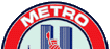 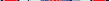 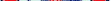 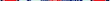 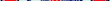 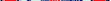 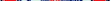 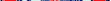 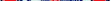 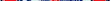 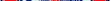 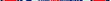 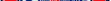 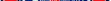 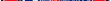 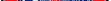 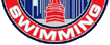 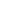 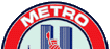 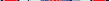 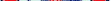 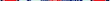 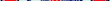 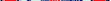 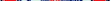 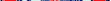 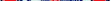 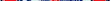 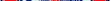 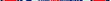 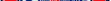 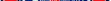 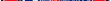 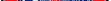 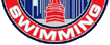 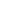 Metropolitan Swimming Photographer Registration FormAs of 05/18/16 - All Metropolitan Teams need to include this in the meet information packet as well as file this form with Safety in Sport Coordinator, prior to the start of the meet.This form must be completed by any photographer (video or still) who intends to take pictures at an Metropolitan Swimming sanctioned meet, and is taking those pictures of anyone other than his or her own child, from any location on deck. Submit the form to the Meet Director prior to commencing activity.THERE WILL BE NO FLASH PHOTOGRAPHY PERMITTED AT THE START.Name___________________________________________________________________Phone Number___________________________________________________________Government ID (driver’s license preferred) or USA Swimming Registration Card:Type of ID_____________________ #________________________Taking photos of________________________________________________________________On behalf of____________________________________________________________________Purpose _______________________________________________________________________Professional photographers/videographers will be allowed on deck at the discretion of the Meet Director and Meet Referee, and must adhere to the following guidelines:Do not stand on the starting end of the pool, or in the starter’s box; use of the bulkhead is at the discretion of the Meet Director and Meet Referee.Do not stand on the edge of the pool (leave approximately two feet for officials and coaches).Leave the deck when not actively photographing.Respond immediately to direction from the Meet Referee.Signature ______________________________________________ Today’s Date____________Meet_____________________________________________ Location_____________________Date(s) of meet________________________________Girls Event #Age Group EventBoys Event #19 -10 200 yd. Free23  13-14 200 yd. Freestyle45   9-10 100 yd. Backstroke67   13-14 100 yd. Backstroke89   9-10 100 yd. Breaststroke1011   13-14 200 yd. Breaststroke1213    9-10 50 yd. Butterfly1415    13-14 100 yd. Butterfly1617    9-10 50 yd. Freestyle1819   13-14 50 yd. Freestyle2021    9-10 200 yd. IM2223    13-14 400 yd. IM24Girls Event #Age Group EventBoys Event #9711 and over  1000 yd. Free98Girls Event #Age Group EventBoys Event #2511-12 200 yd. Free262715 and Over 200 yd. Freestyle282911-12 50 yd. Backstroke303115 and Over 100 yd. Backstroke323311-12 100 yd. Breaststroke343515 and Over 200 Breaststroke363711-12 50 yd. Butterfly383915 and Over 100 yd. Butterfly404111-12 50 yd. Freestyle424315 and Over 50 yd. Freestyle444511-12 200 yd. Backstroke464715 and Over 400 IM48Girls Event #Age Group EventBoys Event #4913-14 200 yd. Ind. Medley50519-10 100 yd. Ind. Medley525313-14 100 yd. Breaststroke54559-10 50 yd. Breaststroke565713-14 200 yd. Backstroke58599-10 50 yd. Backstroke606113-14 200 yd. Butterfly62639-10 100 yd. Butterfly646513-14 100 yd. Freestyle66679-10 100 yd. Freestyle686913-14 500 yd. Freestyle70719-10 500 yd. Freestyle72Girls Event #Age Group EventBoys Event #9911and over 1650 yd Freestyle100Girls Event #Age Group EventBoys Event #7311-12 200 yd. Breaststroke747515 and Over 200 yd. Ind. Medley767711-12 100 yd. Ind. Medley787915 and Over 100 yd. Breaststroke808111-12 50 yd. Breaststroke828315 and Over 200 Backstroke848511-12 100 Backstroke868711 and Over 200 yd. Butterfly888911-12 100 yd. Butterfly909115 and Over 100 yd. Freestyle929311-12 100 yd. Freestyle949511 and over 500 yd Freestyle96